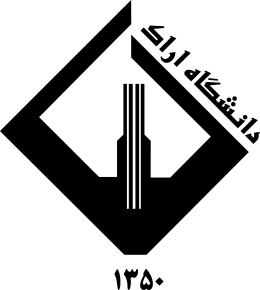 دانشگاه اراکمعاونت آموزشی و تحصیلات تکمیلیمدیریت تحصیلات تکمیلیشیوه‌نامه‌ی اجرایی دوره دکتری تخصصی(Ph.D) (شیوه آموزشی – پژوهشی )ورودی‌های 1402و مابعدمصوبه جلسه 383شورای تحصیلات تکمیلی دانشگاه مورخ 17/7/1402مهر1402بسمه تعالیمقدمه رشد پرشتاب علم و فناوری و تحولات عظیم اجتماعی-اقتصادی، به‌ویژه هدف‌های برنامه‌های توسعه و سند چشم انداز بیست ساله جمهوری اسلامی ایران، شرایطی را برای دانشگاه‌ها و مراکز تحقیقاتی پدید آورده است که وزارت علوم، تحقیقات و فناوری برای ایجاد تحول راهبردی در علم و فناوری و توجه بیشتر به پژوهش، تربیت نیروهای متعهد، متخصص و ماهر را به شیوه پذیرش دانشجو در دوره دکتری، در صدر اولویت‌های کاری خود قرار داده است.«آیین‌نامه اجرایی دوره دکتری تخصصی دانشگاه اراک» با توجه به این سیاست‌ها،  و بر اساس آیین‌نامه جدید دوره دکتری به شیوه‌ی «آموزشی – پژوهشی» تدوین شده است. در تنظیم این آیین‌نامه، هدف‌های مندرج در ابلاغیه‌ی 154946/و مورخ 27/06/1402 وزارت علوم، تحقیقات و فناوری در خصوص دوره‌های دکتری مصوب 25/4/1402 شورای عالی برنامه‌ریزی در نظر گرفته شده است. گفتنی است این مقررات با توجه به سیاست‌های عدم تمرکز و با هدف کاربردی و بنیادی بودن پروژه‌ها، پررنگ کردن نقش گروه‌های آموزشی و پژوهشی در تصمیم‌گیری، کاهش تعداد واحد‌های آموزشی جهت تقویت فراگیری دانشجویان با استفاده از امکانات محیطی و تقویت پژوهش، تناسب تعداد و نوع واحد‌های آموزشی با نیاز‌های پژوهشی دانشجویان و ارتقاء کیفی رساله‌ها، برجستگی بیشتر نقش استاد راهنما در هدایت دانشجو، استفاده از استادان راهنما مشترک بهره‌گیری از صاحب‌نظران برون‌دانشگاهی، افزایش میزان تولیدات علمی و کوتاه کردن و بهینه‌سازی دروه‌ی تحصیل در شورای تحصیلات تکمیلی دانشگاه به تصویب رسیده است.مدیریت تحصیلات تکمیلی دانشگاه اراک فصل اول – کلیات ماده 1: تعاریف این شیوه‌نامه در این آیین‌نامه برای رعایت اختصار، تعاریف زیر استفاده شده است.وزارت: وزرات علوم، تحقیقات و فناوری دانشگاه: دانشگاه اراک 	آمورش رایگان: نظام آموزش عالی که دانشجویان بدون پرداخت شهریه و صرفاً با سپردن تعهد خدمت، تحصیل کنند.دوره  دکتری: دوره دکتری تخصصی (Ph.D) آیین‌نامه: آیین‌نامه دوره دکتری مصوب جلسه 25/4/1402 شورای عالی برنامه‌ریزی است.گروه: کوچک‌ترین واحد سازمانی آموزشی یا پژوهشی دانشگاه است.هیأت داوران: هیأتی است که ارزیابی آزمون جامع، دفاع از پیشنهاده و نهایی رساله دانشجو در دوره دکتری را بر عهده دارد.دانشجو: فردی است که در یکی از رشته‌های دوره تحصیلی دکتری تخصصی، برابر ضوابط معین پذیرفته شود و در آن دوره ثبت‌نام کند و به تحصیل اشتغال ورزد.دانش‌آموخته: فردی است که یکی از دوره‌های تحصیلی آموزش عالی را با موفقیت به پایان رساند و برابر ضوابط معین، مدرک تحصیلی آن دوره را دریافت کند.مرخصی تحصیلی: مدت زمان مشخصی است که دانشجو برابر ضوابط معین و به طور موقت به تحصیل اشتغال ندارد.انصراف تحصیلی: فرایندی است که در آن دانشجو به طور خود خواسته از ادامه تحصیل خودداری کند.آموزش حضوری: شیوه‌ای از آموزش است که دانشجو در آن تمام تحصیل خود را به صورت تمام وقت انجام دهد.ارزیابی جامع: آزمونی تخصصی است که پس از گذراندن واحد‌های دوره آموزشی، با هدف ارزشیابی توانمندی‌های آموزشی و پژوهشی دانشجو برگزار می‌شود.مدرس: عضو هیأت علمی و یا کسانی که صلاحیت تدریس آنها به تأیید موسسه رسیده باشد.رشته تحصیلی: یکی از حوزه‌های تخصصی علوم بر اساس تقسیم بندی وزارت است.برنامه درسی: مجموعه به‌هم‌پیوسته‌ای از دروس و فعالیت‌ها‌ی هر رشته تحصیلی است که اهداف مشخصی دنبال می‌کند.واحد درسی: دانش و یا مهارت‌هایی است که برای یادگیری دانشجو در طول یک نیمسال تحصیلی یا زمان معادل آن در نظر گرفته می‌شود.گروه آموزشی: مجموعه‌ای متشکل از تعدادی عضو هیأت علمی که دارای تخصص مشابه در یک رشته علمی هستند.دوره دکتری تخصصی: دوره تحصیلی که پس از دوره کارشناسی ارشد یا دکتری حرفه‌ای آغاز می‌شود و دانشجو طبق برنامه درسی مصوب، مدرک دکتری دریافت می‌کند. رساله: گزارش مکتوب حاصل از پژوهش دانشجوی دکتری در یک رشته تحصیلی که با راهنمایی استاد/استادان راهنما و استاد/استادان مشاور تدوین می‌شود.هیأت داوران: مجموعه‌ای متشکل از اعضای هیأت علمی و یا متخصصان حرفه‌ای است که مسئولیت ارزیابی رساله دانشجو را برعهده دارند.متخصصان حرفه‌ای: صاحب‌نظران یا کارشناسان با تجربه غیرهیأت علمی در سایر بخش‌های جامعه هستند که دارای مهارت و صلاحیت حرفه‌ای به تأیید موسسه هستند.استاد راهنما: یکی از اعضای هیأت علمی دارای مدرک دکتری تخصصی است که مسئولیت راهنمایی دانشجو را در طول دوره دکتری به عهده دارد.استاد مشاور: یکی از اعضای هیأت علمی دارای مدرک دکتری تخصصی یا متخصصان حرفه‌ای است که مسئولیت مشاوره دانشجو را در انجام رساله به عهده دارد. شورا: منظور «شورای تحصیلات تکمیلی دانشگاه» است.ماده 2: تعریف دوره دکتری دوره دکتری بالاترین دوره تحصیلی آموزش عالی است که به اعطای مدرک تحصیلی می‌انجامد و هدف از برگزاری آن تربیت افرادی است که با نوآوری در زمینه‌های مختلف علمی و فناوری در راستای رفع نیاز‌های کشور و گسترش مرزهای دانش موثر باشند و به دو شیوه «آموزشی-پژوهشی» و «پژوهشی» اجرا می‌شود.فصل دوم – شرایط پذیرشماده 3: شرایط ورود داوطلبان ورود به دوره دکتری باید دارای ویژگی‌های زیر باشند: الف) داشتن شرایط عمومی ورود به آموزش عالی ب) داشتن مدرک تحصیلی کارشناسی ارشد یا دکتری حرفه‌ای از یکی از دانشگاه‌های داخل یا خارج از کشور که حسب مورد به تأیید وزارت رسیده باشد.ج) احراز صلاحیت علمی برای ورود به رشته مورد نظر بر اساس آزمون نیمه‌متمرکز دکتری و مصاحبه حضوری دانشگاه د) داشتن توانایی در زبان خارجی تبصره 1: نحوه احراز توانایی متقاضی در زبان خارجی در مرحله ورود از طریق آزمون نیمه‌متمرکز،  برعهده سازمان سنجش می‌باشد، لکن داشتن مدرک زبان خارجی در مصاحبه ورودی دارای امتیاز می‌باشد.ماده 4: نحوه پذیرش از طریق آزمون نیمه متمرکز سازمان سنجش آموزش کشورداوطلبان تحصیل در مقطع دکتری در دانشگاه اراک طبق آیین‌نامه «آزمون‌های نیمه‌متمرکز ورودی دوره دکتری» (شماره عتف-آ-2214 مورخ 25/4/1402) پذیرش می‌شوند. این دسته از داوطلبان در آزمون عمومی که توسط سازمان سنجش برگزار می‌گردد شرکت کرده و در صورت قبولی در مرحله اول، برای انجام مصاحبه به دانشگاه‌های ذیربط معرفی می‌شوند. دانشگاه پس از انجام مصاحبه نتیجه را به سازمان سنجش اعلام و اسامی پذیرفته شدگان نهایی از طریق سازمان سنجش اعلام می‌شود.از طریق سهمیه استعدادهای درخشانداوطلبان پس از انتشار اطلاعیه پذیرش از طریق سهمیه استعدادهای درخشان می بایست نسبت به ارسال مدارک مورد نیاز اقدام و سپس اقدام و در صورت بدست آوردن امتیاز های مورد نیاز طبق آیین نامه جذب دانشجو از طریق سهمیه درخشان دانشگاه اراک جهت مصاحبه به گروه مربوطه معرفی میشوند و در صورت بدست آوردن امتیاز های مورد نیاز اسامی پذیرفته شدگان توسط دفتر استعدادهای درخشان دانشگاه به سازمان سنجش آموزش کشور معرفی می شوند.تبصره 1: داوطلب پس از دریافت پذیرش نهایی از دانشگاه و ثبت‌نام در دوره دکتری، دانشجوی دوره‌ی دکتری نامیده می‌شود. لذا قبولی در مصاحبه علمی به معنای پذیرش نهایی یا قطعی نخواهد بود.تبصره 2: متقاضیان دارای سهمیه نظیر سهمیه جانبازان، ایثارگران، بورس مربیان دانشگاه‌ها و موسسات آموزش عالی دارای تسهیلات خاصی طبق شرایط اعلام شده در دفترچه ثبت‌نام آزمون نیمه‌متمرکز دکتری می‌باشند. این متقاضیان می‌بایست در آزمون مرحله اول (سازمان سنجش) شرکت نمایند و حداقل امتیاز تعیین شده را کسب نمایند. آزمون مصاحبه این دسته از متقاضیان نیز همانند سایر متقاضیان خواهد بود.تبصره 3: تحصیل در دوره دکتری تخصصی به صورت تمام‌وقت است. همچنین، تحصیل همزمان دانشجوی این دوره در همان دوره یا سایر دوره‌های تحصیلی ممنوع است.تبصره 4: تغییر رشته،گرایش ، مهمانی و انتقال دانشجوی دوره دکتری  تخصصی در همان موسسه یا سایر موسسه‌ها اعم از دولتی و غیردولتی، ممنوع است.تبصره 5 : پذیرش نهایی داوطلب از طریق سهمیه استعدادهای درخشان منوط به تائید نهایی سازمان سنجش و همچنین تائید صلاحیت عمومی داوطلب می باشد. ماده 8: مراحل دوره دکتری دوره دکتری دارای دو مرحله آموزشی و پژوهشی است. مرحله آموزشی با ثبت‌نام در نخستین نیمسال تحصیلی آغاز و با آزمون جامع پایان می‌یابد. مرحله پژوهشی با دفاع از پیشنهاده پژوهشی شروع و با دفاع از رساله به پایان می‌رسد. تبصره 1: دانشجو می‌تواند پژوهش خود را در مرحله آموزشی آغاز نماید ولی اخذ واحد رساله منوط به دفاع از پیشنهاده پژوهشی است.ماده 9: ثبت‌نام و انتخاب واحد ثبت‌نام نکردن اینترنتی و حضوری دانشجوی ورودی جدید در زمان مقرر مطابق اطلاعیه ثبت نام در سایت دانشگاه در موعد مقرر به منزله‌ی انصراف وی از تحصیل محسوب می‌شود. همچنین، عدم انتخاب واحد دانشجویان کلیه ورودی ها در هر نیمسال بر اساس تقویم آموزشی به منزله انصراف وی از تحصیل محسوب می‌شود تبصره 1: جریمه عدم انتخاب واحد دانشجویان دکتری تخصصی تا پایان مهلت حذف و اضافه صرفاً برای دروس سمینار، ارزیابی جامع، دفاع از پیشنهاده پژوهشی رساله دکتری، ادامه رساله تا پایان هفته هشتم نیمسال تحصیلی به میزان مبلغ مصوب هیأت امنا و درصورت عدم تعیین تکلیف تا پایان هفته هشتم که منجر به درخواست مرخصی تحصیلی میشود به میزان دو برابر مبلغ مصوب می‌باشد.ماده 10: کلاس درس دوره دکتری کلاس درس در دوره دکتری حداقل با دو دانشجو رسمیت می‌یابد.تبصره 1: در موارد استثنایی به پیشنهاد گروه آموزشی، موافقت دانشکده و شورای تحصیلات تکمیلی دانشگاه فقط برای یک بار در طول تحصیل دانشجو برگزاری کلاس با یک نفر دانشجو بلامانع است.ماده 11: واحد‌های دوره دکتری آموزش در دوره دکتری تخصصی در موسسه مبتنی بر نظام ترمی واحدی انجام می‌شود.تبصره 1: هر نیمسال تحصیلی هجده هفته، شامل شانزده هفته آموزش و دو هفته ارزشیابی پایان نیمسال است.مجموع واحد‌های دوره دکتری36 واحد است. این واحد‌ها شامل 12 تا 18 واحد درسی (مرحله آموزشی) و 18 تا 24 واحد رساله (مرحله پژوهشی) است که در برنامه درسی مصوب هر رشته تعیین می‌شود.تبصره 2: تعداد  و نوع واحد‌های (اجباری، اختیاری ) هر رشته  بر اساس سرفصل مصوب وزارت عتف و به‌صورت دفترچه درسی باید توسط گروه آموزشی تصویب و پس از تأیید در شورای دانشکده و تأیید شورای تحصیلات تکمیلی دانشگاه در سامانه بارگذاری شود. تبصره 3: تطبیق دروس گذرانده دانشجويان انصرافي، اخراجي از دانشگاه‌هاي غيرانتفاعي، پيام نور (رسمي و فراگير)، آزاد، علمي-كاربردي، فني-حرفه‌اي و دانشگاه‌هاي مجازي غیرمجاز می باشد.ماده 12: مدت مجاز تحصیل مدت مجاز تحصیل در دوره دکتری حداقل شش نیمسال تحصیلی و حداکثر هشت نیمسال است. حداکثر مدت تحصیل، درصورت ضرورت و به پیشنهاد استاد راهنما، تأیید شورای تحصیلات تکمیلی گروه، تأیید شورای دانشکده و شورای تحصیلات تکمیلی دانشگاه، مطابق ماده 44 این شیوه نامه قابل افزایش خواهد بود.ماده 13: حضور در دانشگاه دانشجوی دوره دکتری باید به طور تمام‌وقت به تحصیل بپردازد تا بتواند از مزایای دانشجویی دکتری برخوردار شود. همچنین دانشجو موظف است در طی این دوره ضمن به انجام رسانیدن فعالیت‌های آموزشی و پژوهشی خود زیر نظر استاد راهنما، کلیه ضوابط و مقررات جاری دانشگاه در حوزه‌های مختلف آموزشی و پژوهشی را دقیقا رعایت نموده و بالاخص با توجه به شأن و جایگاه دوره دکتری در کسب بالاترین استانداردهای پژوهشی و رعایت صحیح و دقیق اخلاق پژوهشی و حرفه‌ای بکوشد. تبصره 1: دانشجو در زمان ثبت‌نام در دانشگاه، موظف به تکمیل فرم تعهدنامه عدم اشتغال می‌باشد.ماده 14: مرخصی تحصیلی دانشجو می‌تواند در طول مدت مجاز تحصیل خود حداکثر دو نیمسال تحصیلی با کسب موافقت دانشگاه از مرخصی تحصیلی با احتساب در سنوات استفاده نماید. دانشجو درخواست مرخصی تأیید شده توسط گروه و دانشکده را باید قبل از شروع  نام‌نویسی نیمسال تحصیلی به تحصیلات تکمیلی دانشگاه تحویل نماید.تبصره: درخواست مرخصی تحصیلی در اولین نیمسال ورود به دانشگاه مجاز نمی‌باشد. فصل چهارم: استاد راهنما ماده 15: وظیفه استاد راهنما وظیفه اصلی استاد راهنما هدایت دانشجو برای انجام رساله به طور مطلوب است. مسئولیت استاد راهنما به پیگیری کار پژوهشی دانشجو محدود نمی‌شود. بلکه لازم است استاد راهنما ضمن آگاهی از کلیه‌ی مقررات، آیین‌نامه‌ها و مصوبات تحصیلات تکمیلی دانشگاه و توجه موکد بر رعایت دقیق آن‌ها از لحاظ روحی و معنوی نیز پشتوانه محکمی برای دانشجو باشد که با توجه به نقش الگویی وی به عنوان معلم و راهنما در ایجاد امید، حفظ روحیه‌ی خوداتکایی و استقلال در دانشجو در مراحل تدوین رساله موثر باشد.تبصره 1: تا زمانی که استاد راهنما انتخاب نشده است، مدیر گروه آموزشی  وظایف استاد راهنما را بر عهده دارد. وظایف استاد راهنما به شرح زیر میباشد.تسلط به قوانین و مقررات آموزشی و پژوهشی (آیین‌نامه‌ها و شیوه‌نامه‌های کارشناسی ارشد/ دکتری) و آگاهی کامل از وظایف و اختیارات.الزام دانشجوی تحت سرپرستی به تسلط بر آیین‌نامه‌ها و شیوه‌نامه‌های آموزشی و پژوهشی از طریق مراجعه به سایت تحصیلات تکمیلی. هدایت و برنامه‌ریزی درسی.هدایت و راهنمایی دانشجو در تکمیل پیشنهاده و انجام رساله. هدایت و راهنمایی دانشجو جهت ارائه سمینار.اختصاص ساعات مشخصی از هفته برای راهنمایی دانشجویان.برگزاری جلسات با اعضای گروه پژوهش شامل اساتید مشاور جهت نظارت بر کار دانشجو و حل مشکلات احتمالی هنگام انجام و ارائه رساله. ارائه جدول زمانی انجام پژوهش رساله و نظارت بر اجرای آن گزارش به موقع مشکلات از جمله عدم حضور دانشجو به معاون آموزشی و پژوهشی دانشکده. اخذ گزارش پیشرفت کار از دانشجو بر اساس جدول زمانی. هدایت دانشجو جهت نگارش  و منابع نویسی بر اساس راهنمای تدوین شده در تحصیلات تکمیلی دانشگاه. برگزاری جلسه پیش دفاع دانشجو با حضور مشاور/ مشاوران. نظارت بر انجام اصلاحات پیشنهادی داوران بعد از جلسه دفاع.ماده 16: انتخاب استاد راهنما استاد راهنما حداکثر تا پایان نیمسال دوم، به درخواست دانشجو و با موافقت عضو هیأت علمی و تأیید گروه مربوط تعیین می‌شود. استاد راهنما از میان اعضای هیأت علمی با مرتبه استادیاری و بالاتر که حداقل سه  سال سابقه تدریس در دوره تحصیلات تکمیلی داشته و راهنمایی حداقل دو دانشجوی کارشناسی ارشد در دانشگاه را به پایان رسانده و در دو سال آخر نیز حداقل یک مقاله علمی یا پژوهشی به چاپ رسانده باشد انتخاب می‌شود. تبصره 1: دانشجويان دوره دكتري ملزم هستند استاد راهنماي اول خود را  در نيمسال اول تعيين نمايند و ثبت سیستمی در سامانه گلستان باید انجام شود.  در غير اينصورت ايشان در نيمسال دوم منع ثبت‌نام خواهند شد.تبصره 2: درصورت نیاز به پیشنهاد استاد راهنما و تأیید گروه، راهنمایی رساله دانشجو را دو استاد راهنما به طور مشترک، عهده دار می‌شوند، مشروط به اینکه استاد راهنمای اول به عنوان استاد راهنمای«اصلی» حداقل 60% در شورای تحصیلات تکمیلی گروه تعیین می‌شود.تبصره 3: در صورت نیاز، به تشخیص استاد یا استادان راهنما یک یا دو تن از اعضای هیأت علمی یا سایر متخصصان دارای مدرک دکتری به عنوان “ استاد یا استادان مشاور )) تعیین می‌شوند.به پیشنهاد استاد راهنما اول و تائید گروه آموزشی و شورای تحصیلات تکمیلی  دانشکده استاد راهنمای دوم می‌تواند از متخصصان با مدرک دکتری، خارج از دانشگاه نیز انتخاب شوند تبصره 4: انتخاب استاد /اساتید مشاور به پیشنهاد استاد راهنما اول و تأیید گروه آموزشی و شورای آموزشی و تحصیلات تکمیلی دانشکده  از بین اعضای هیأت علمی یا متخصصان حرفه‌ای مرتبط با رشته تحصیلی دانشجو امکان پذیر است.تبصره 5: اضافه نمودن استاد راهنما با رعایت سقف مجاز، در دوره آموزشی دانشجو در قالب ظرفیت‌های مصوب و با تأیید شورای دانشکده و تحصیلات تکمیلی دانشگاه بلامانع است. دانشکده‌ها و اداره تحصیلات تکمیلی باید ظرفیت و شرایط استاد راهنما‌ی دوم را کنترل و آن را تأیید کند. اضافه کردن استاد و مشترک نمودن راهنمایی دانشجو که از پیشنهاده رساله خود دفاع نموده، به شرط قابل طرح در شورای تحصیلات تکمیلی دانشگاه است که بیش از یک سال از زمان تصویب رساله نگذشته باشد.فصل پنجم:  مرحله آموزشی ماده 18: واحد‌های درسی واحد‌های درسی به منظور تسلط بر مفاهیم نوین هر رشته و تقویت توان علمی دانشجو برای انجام پژوهش دروه با نظر استاد راهنما و براساس برنامه درسی مصوب هر رشته انتخاب می‌شود.تبصره 1: دانشجو موظف است در دوره آموزشی در هر نیمسال تحصیلی بین 6 تا 10 واحد درسی از درس‌های  موجود دربرنامه درسی ارائه شده از وزارت عتف در رشته تحصیلی خود را  انتخاب  و ثبت‌نام نمایند مگر آنکه کمتر از 6 واحد درسی باقی مانده باشد.تبصره 2:دانشجو می‌تواند حداکثر 50% از واحد‌های درسی مرحله آموزشی را با یک استاد بگذراند.تبصره 3: حداکثر طول دوره آموزشی نیمسال  چهارم برای دانشجویانی که 15-12 واحد درسی دارند یا نیمسال پنجم برای کسانی که 18-16 واحد درسی دارند، چنانچه دانشجویی نتواند در این مدت واحد‌های خود را بگذراند از ادامه تحصیل محروم می‌شود.ماده 19: دروس جبرانی در شرایط  خاص و در صورت نیاز، به پیشنهاد استاد راهنما و تأیید گروه مربوط، دانشجو موظف است تعدادی از درسهای دوره کارشناسی ارشد را حداکثر تا 6 واحد به عنوان “ درس‌های جبرانی )) بگذراند. نمره این درسها در تعیین میانگین نیمسال و میانگین کل محاسبه نمی‌شود.تبصره 1: ارائه درس‌های جبرانی در هر حال نباید طول دوره آموزشی را مطابق تبصره 3 ماده 18 اضافه نماید.ماده  20نمره قبولی: حداقل نمره قبولی در هر درس 14 از 20 و میانگین کل قابل قبول پس از گذراندن تمام واحد‌های آموزشی 16 از 20 است..تبصره 1: دانشجوی مشمول آموزش رایگان، درصورت عدم کسب نمره قبولی در هر درس یا حذف، موظف است برای انتخاب مجدد همان درس یا درس جایگزین، هزینه مربوط به آن را بر اساس تعرفه مصوب هیأت امناء موسسه پرداخت کند.تبصره 2: محاسبه میانگین کل نمرات دانشجو صرفاً بر اساس آخرین نمره قبولی وی انجام می‌شود. ثبت نمره رساله براي دانشجويان دكتري ورودي سال 1395 به بعد  به صورت كيفي در سامانه گلستان صورت می‌پذيرد.ماده 21ترمیم معدل: تبصره1: چنانچه میانگین کل نمرات دانشجو پس از گذراندن تمام واحد‌های آموزشی کمتر از 16 باشد دانشجو موظف است با نظر استاد راهنما و تأیید گروه فقط در  یک نیمسال تحصیلی از میان دروسی که نمره آنها بین 14 تا 16 است ( حداکثر 6واحد ) مجددا برای ترمیم میانگین کل بگذراند. و در غیر اینصورت از ادامه تحصیل محروم می‌شودتبصر2: اخذ دروس ترمیمی میانگین، منوط به پرداخت شهریه‌ی کامل نیمسال و واحد‌ها می‌باشد.تبصره 3: در مورد دروسی که دانشجو برای ترمیم تکرار می‌نماید. میانگین کل با توجه به نمره قبولی و ترمیمی کسب شده محاسبه خواهد شد.تبصره4: ارایه دروس ترمیمی در هر حال نباید طول دوره آموزشی را مطابق تبصره 3ماده 18 اضافه نماید.ماده 22: حضور و غیاب تبصره 1: ارزیابی پیشرفت تحصیلی دانشجو در هر نیمسال در هر درس، از سوی مدرس (یا مدرسان) آن درس و بر اساس حضور و فعالیت در کلاس، انجام تکالیف و نتایج آزمون کتبی مرحله‌ای و پایانی برای دروس نظری و نظری – عملی در هر نیمسال تحصیلی صورت می‌پذیرد و بر مبنای عددی از صفر تا بیست اعلام می‌شود.تبصره 2:  چنانچه دانشجو در طول نیمسال تحصیلی، در یک درس بیش از سه شانزدهم از کلاس‌های یک درس یا در جلسه امتحان پایان نیمسال آن درس غیبت کند، این غیبت غیر موجه تلقی شده و نمره آن درس صفر می‌شود. در این صورت، رعایت حداقل شش واحد در طول نیمسال برای دانشجو الزامی نیست ولی نیمسال مذکور به عنوان یک نیمسال کامل جزو مدت مجاز دوره تحصیلی وی محسوب می‌شود.فصل ششم: آزمون جامع ماده 23: هدف از برگزاری آزمون جامع آزمون جامع به منظور احراز قابلیت‌های آموزشی و پژوهشی دانشجو برای آغاز فعالیت‌های پژوهشی است و در دو مرحله کتبی و شفاهی انجام می‌شود. این آزمون باید به گونه‌ای باشد تا توانمندی تحلیل و استنباط دانشجو برای آغاز فعالیت پژوهشی به طور رسمی سنجیده شود.ماده 24: شرایط شرکت در آزمون جامع تبصره 1: برای ورود به مرحله ارزیابی جامع، کسب میانگین کل حداقل 16 از تمام واحدهای آموزشی دروه الزامی است.دانشجو باید با نظارت و تأیید معاون آموزشی و پژوهشی دانشکده، پس از احراز بسندگی زبان خارجی ( مطابق شیوه نامه ابلاغی معاونت آموزشی وزرات علوم به شماره  165456/2 ، مورخه 6/7/1402  ودستور العمل اجرایی مورخه 23/7/1402 دانشگاه اراک) و  گذراندن کلیه واحد های درسی در آزمون جامع شرکت کندماده 25: نحوه محاسبه نمره آزمون جامع امتحان جامع شامل بخش‌های کتبی و شفاهی با احتساب 70% نمره کتبی  و 30% نمره  شفاهی می‌باشد. که باید طبق تشخیص و برنامه دانشکده در طی یک روز یا دو روز متوالی برگزار شود.تبصره 1: آزمون کتبی، به صورت تشریحی از دو یا سه درس اصلی از دروس رشته مربوطه در سطح تحصیلات تکمیلی به پیشنهاد استاد راهنما و تصویب گروه آموزشی برگزار می‌گردد. مراجع کلی آزمون جامع که باید حتی الامکان جامعیت مورد قبول در رشته و گرایش را داشته باشد، به پیشنهاد کمیته تخصصی گروه آموزشی تصویب و به دانشجو اعلام می‌شود.تبصره 2: نمره آزمون شفاهی بر اساس موارد زیر به دست می‌آید: مصاحبه  درباره دروس دروه آموزشی قدرت بیان و تحلیل مباحث علمی مرتبط با رشته توانایی دانشجو در انجام پژوهش مستقل و تسلط بر موضوع رساله دکتری تبصره 3: میانگین نمرات دانشجو در آزمون جامع نباید کمتر از 16 باشد نمره آزمون جامع به صورت یک نمره‌ی مجزا در کارنامه‌ی دانشجو ثبت می‌شود اما در میانگین کل نمره‌ها تأثیر ندارد.تبصره 4: دانشکده باید نتیجه آزمون جامع را حداکثر تا یک هفته پس از برگزاری آزمون، کتبا به مدیرت تحصیلات تکمیلی دانشگاه اعلام کند تا دانشجو برای انتخاب واحد و ثبت‌نام فرصت کافی داشته باشد. مدیریت تحصیلات تکمیلی باید نتیجه‌های قبولی یا مردودی در آزمون جامع را به صورت کتبی به اطلاع دانشجو برساند.تبصره 5: در صورتی که دانشجو در یک یا چند درس آزمون جامع نمره قبولی (14) کسب نکند تا حداکثر یک هفته بعد فرصت دارد مجددا در آزمون کتبی شرکت نماید. درغیر اینصورت باید مجددا در آزمون جامع بعدی شرکت نمایند.تبصره 6: دانشجویانی که میانگین کل نمره آزمون جامع آنها در نوبت اول کمتر از 16 باشد، تنها یک بار دیگر می‌توانند با رعایت حد نصاب سنوات در آزمون جامع شرکت نمایند و حد نصاب نمره (یعنی 16) را کسب نمایند. در صورتی که این حد نصاب در نوبت دوم کسب نشود، دانشجو از ادامه‌ی تحصیل محروم پرونده دانشجو برای تصمیم گیری در خصوص امکان شرکت مجدد در ارزیابی جامع به کمیسیون موارد خاص موسسه ارجاع می‌شود. تبصره 7 : دانشگاه مجاز است موارد زیر را به عنوان جانشین آزمون جامع از دانشجو بپذیرد:کسب میانگین 18 و بالاتر از کلیه دروس گذرانده شده به شرط عدم مردودی در هیچ یک از دروسکسب میانگین 17 و بالاتر از کلیه دروس گذرانده شده و انتشار یک مقاله علمی در پایگاه های معتبر بین المللی با وابستگی دانشگاه اراک و  در دوران تحصیل در مقطع دکتری دانشگاه اراک تا پیش از زمان آزمون جامعمقاله مذکور میبایست در راستای رساله و برای رشته های فنی و مهندسی و علوم پایه ISI و سایر رشته ها نیز ISI یا ISC نیز قابل قبول است.کسب میانگین 17 و بالاتر از کلیه دروس گذرانده شده ثبت اختراع داخلی یا بین المللی در مراجع ثبت اختراع معتبر در دوران تحصیل در مقطع دکتری دانشگاه اراک تا پیش از زمان آزمون جامعماده 26: زمان برگزاری آزمون جامع دانشجو موظف است پس از اتمام واحد‌های آموزشی در نخستین آزمون جامع که توسط گروه برگزار می‌شود شرکت کند.زمان برگزاری آزمون جامع در نیمسال اول هفته آخر آذر ماه و هفته دوم دی ماه و در نیمسال دوم هفته آخر اردیبهشت و یا هفته آخر خرداد ماه می باشد.تبصره 1: دانشجو موظف است تقاضای شرکت در آزمون جامع را با تأیید استاد راهنما در آخرین نیمسال آموزشی به مدیر گروه ارائه دهد. مدیر گروه پس از بررسی تقاضا و پرونده آموزشی دانشجو، زمان برگزاری آزمون جامع را در آخرین نیمسال دوره‌ی آموزشی طی نامه‌ای به دانشجو یادآوری می‌کند. رونوشت این نامه برای استاد راهنما و معاون آموزشی دانشکده ارسال می‌شود.تبصره 2: در صورت  آمادگی نداشتن دانشجو برای شرکت در آزمون جامع، درخواستی برای تمدید مهلت شرکت  در آزمون با ذکر دلایل موجه و تأیید استاد راهنما به شورای گروه ارایه نماید. این شورا می‌تواند زمان شرکت دانشجو در آزمون جامع را حداکثر برای یک نیمسال تحصیلی، با رعایت سقف زمانی کل دوره آموزشی، به تعویق اندازد. مسئولیت عواقب ناشی از این تاخیر به عهده‌ی دانشجو است. ماده 27:نحوه برگزاری آزمون آزمون جامع توسط هیأتی مرکب از استاد یا استادان راهنما و مشاور و 3 نفر عضو هیأت علمی دارای مرتبه حداقل استادیاری یا استادیار پژوهشی (از داخل یا خارج دانشگاه)، با حداقل دو سال سابقه تدریس یا تحقیق در دوره‌های تحصیلات تکمیلی، برگزار می‌شود. این افراد توسط شورای گروه انتخاب و با تأیید شورای دانشکده تعیین می‌شوند.عطف به ماده 23 شیوه‌نامه اجرایی دروه دکتری تخصصی دانشگاه اراک مبنی بر الزام حضور استاد یار و یا استاد یار پژوهشی خارج از دانشگاه در هیأت داوران برگزار کننده آزمون جامع، دراین جلسه مقرر گردید در صورت حضور حداقل دو هیأت علمی با مرتبه دانشیار در زیر گروه‌های موجود در گروه‌های آموزشی در کلیه آزمون‌های جامع که از سال 1397به بعد برگزار می‌گردد، الزامی برای دعوت داور خارجی متخصص در آن رشته و زیر گروه نمی‌باشد و برگزاری آزمون جامع با حضور حداقل دو هیأت علمی دانشیار در دانشگاه اراک از همان رشته امکان پذیر میباشد. تبصره 1: مدیر گروه برگزار کننده و دبیر جلسه‌های آزمون جامع است. در صورتیکه  وی عضو هیأت آزمون نباشد، بدون حق رأی در جلسه‌ها شرکت می‌کند.تبصره 2: نظارت بر حسن اجرای مراحل آزمون جامع بر عهده معاون آموزشی دانشکده می‌باشد.تبصره 3: آزمون جامع دو بار در سال ( در هر نیمسال یک بار ) و بر اساس برنامه‌ی  زمانبندی اعلام شده توسط گروه، پس  از تأیید در شورای دانشکده و اخذ مجوز از تحصیلات تکمیلی دانشگاه برگزار می‌شود.تبصره 4: دانشجو می‌تواند صرفاً برای یک نیمسال، پس از اتمام دروس دوره آموزشی، به منظور آزمون جامع نام نویسی کند. برای برگزاری آزمون جامع، دانشجو باید حداکثر 4 هفته پس از شروع آخرین نیمسال تحصیلی مرحله آموزشی، کتبا آمادگی شرکت در آزمون جامع را به استاد راهنما اعلام نماید. با موافقت استاد راهنما، تأیید شورای گروه و شورای دانشکده با برگزاری آزمون جامع، دانشکده ذیربط باید در فاصله حداقل یک ماه قبل از برگزاری آزمون جامع جهت اخذ مجوز از مدیریت تحصیلات تکمیلی دانشکده  اقدام نماید.ماده 28: دفعات مجاز شرکت در آزمون جامع در صورت عدم موفقیت یا عدم شرکت دانشجو در اولین آزمون جامع، با تصویب شورای دانشکده دانشجو تنها برای یک بار دیگر و در اولین زمان آزمون بعدی، مجاز به شرکت در آزمون جامع است. در غیر اینصورت از ادامه تحصیل محروم می شود.ماده 29: صدور گواهی پایان دوره آموزشی صدور گواهی پایان دوره آموزشی بنا به درخواست  دانشجویی که در آزمون جامع قبول شده از سوی مدیر تحصیلات تکمیلی بلامانع می‌باشد.تبصره1: دانشجو مجاز است در زمان تدوین رساله دکتری و برای ادامه فعالیت‌های پژوهشی خود طبق آیین‌نامه مصوب وزارت در مدت مجاز تحصیلی با عنوان فرصت تحقیقاتی به یکی از موسسه‌های آموزش عالی داخلی یا خارج سفر کند.  فرايند اداري فرصت مطالعاتي كوتاه مدت برعهده معاونت پژوهشي دانشگاه میباشد.فصل هفتم- مرحله پژوهشی ماده 30: انتخاب موضوع رساله دانشجو باید پس از قبولی در آزمون جامع، موضوع رساله خود را با موافقت استاد راهنما تعیین نموده و در حضور هیأت داوران از آن دفاع نماید.تبصره 1 : آخرین مهلت دفاع از پیشنهاده نیمسال پنجم برای دانشجویانی که 15-12 واحد درسی دارند یا نیمسال ششم برای کسانی که 18-16 واحد درسی دارند، می باشند و در غیر اینصورت از ادامه تحصیل محروم می‌شوند.تبصره 2: موضوع رساله پس از دفاع از پیشنهاده پژوهشی تعیین می‌شود و تنها در شرایط خاص وبه تشخیص گروه و دانشکده و تصویب شورای تحصیلات تکمیلی دانشگاه تا قبل از شروع نیمسال هفتم قابل تغییر خواهد بود و در غیر اینصورت، قطعی تلقی می‌گردد.ماده 31: مراحل تصویب موضوع پیشنهادی رساله دکتریدرخصوص پیشنهاده رساله رعایت موارد ذیل الزامی است.1 طبق بخشنامه وزارت عتف به شماره نامه 335764/3 مورخ 27/12/1397 پیش از تصویب پیشنهاده (پروپزال ) رساله‌های دکتری، پیشینه آنها را با کاربرد سامانه‌های پژوهشگاه علوم و فناوری اطلاعات ایران (ایرانداک ) مانند پایگاه اطلاعات علمی ایران (گنج) به نشانی GANJ.IRANDAC.AC.IR یا سامانه پیشینه پژوهش به نشانی PISHINEH.IRANDOC.AC.IR  بررسی کنند.2. طبق بخشنامه وزارت عتف به شماره نامه 335764/3 مورخ 27/12/1397 رساله‌ها و پیشنهاده (پروپزال) آنها را که طبقه بندی ندارند ؛ پیش از تصویب در موسسه، در سامانه همانند جو به نشانی TIK.IRANDOC.AC.IR همانند جویی کنند.الف) پیشنهاده رساله باید در فرم ویژه آن که شامل تعریفها، فرضیه‌ها، روشهای پژوهش متناسب با رشته‌ی تحصیلی، جنبه‌های نوآوری و مراجع کلیدی و.... است، تدوین شود.ب) دانشجو پس از تدوین پیشنهاده رساله باید فرم درخواست تصویب آن را همراه نامه‌ی معرفی هیأت داوران پیشنهادی استاد راهنما، شامل استادان راهنما و مشاور و سه نفر عضو هیأت علمی (2 داور خارجی و 1 داور داخلی دانشگاه) و 3 نسخه از پیشنهاده را به مدیر گروه ارائه دهد. داوران از اعضای هیأت علمی در رشته مربوط با درجه حداقل استادیاری یا استاد یار پژوهشی دارای تخصص مرتبط با موضوع رساله انتخاب می‌شوند. پشنهاد می‌شود داور خارجی ترجیجا دارای مرتبه دانشیاری و بالاتر باشد.ج) موضوع برگزاری جلسه دفاع پیشنهاده  پژوهشی و نام هیأت داوران پیشنهادی استاد راهنما  پس از تصویب در شورای گروه، در شورای دانشکده مطرح و پس از تأیید هیأت داوران جهت اخذ مجوز دفاع به مدیریت تحصیلات تکمیلی دانشگاه ارسال می‌شود.د) دانشکده موظف است حداقل دو هفته پیش از برگزاری دفاع از پیشنهاده پژوهشی، فرم درخواست دفاع یاد شده را همراه فرم پیشنهاده به مدیریت تحصیلات تکمیلی دانشگاه ارسال نماید. مدیر تحصیلات تکمیلی دانشگاه ضمن معرفی نماینده‌ی تحصیلات تکمیلی(ناظر ) دانشگاه، مجوز برگزاری جلسه دفاع از پیشنهاده  را صادر و به دانشکده اعلام می‌نماید.تبصره 1: نماینده‌ی تحصیلات تکمیلی دانشگاه بدون حق رأی، ناظر بر حسن اجرای جلسه‌ی دفاع خواهد بود.وظایف نماینده‌ی تحصیلات تکمیلی دانشگاه به شرح ذیل میباشد.حضور به موقع در جلسه دفاع.شروع جلسه دفاع پس از حضورکمیته داوران باشد.نظارت بر سلامت روند برگزاری جلسه دفاع دریافت محرمانه نمرات از کمیته داوری و محاسبه میانگین نمره کل و اعلام آن به تحصیلات تکمیلی دانشگاه.تکمیل کلیه  فرم‌ها در جلسه دفاع و ارسال آن به تحصیلات تکمیلی دانشکده.رعایت مصوبه تحصیلات تکمیلی در خصوص عدم پذیرایی تمام متن رساله‌های دکتری دانش آموختگان دست کم سه سال پیش خود را در سامانه ملی ثبت پایان‌نامه، رساله و پیشنهاده به نشانی SABT.IRANDOC.AC.IR ثبت و تأیید و تمام متن آنها را درقالب وبه شیوه‌ای که در ایرانداک تعیین شده، بارگذاری کنند.با عنایت به دستورالعمل شماره 460/700 مورخ 05/05/1400 دبیر کمیته ملی اخلاق در پژوهش‌های زیست‌پزشکی وزارت بهداشت، درمان و آموزش پزشکی، تمامی پایان‌نامه/ رساله‌های دانشجویان دوره دکتری عمومی و تحصیلات تکمیلی کلیه رشته‌های حوزه علوم پزشکی و غیرپزشکی که موضوع آنها در ارتباط با نمونه‌های انسانی/ حیوانی و یا پرسش‌نامه‌ای می‌باشند، ملزم هستند همانند طرح‌های پژوهشی پس از بررسی و تایید در گروه تخصصی و شورای پژوهشی دانشکده/ واحد دانشگاهی، پیش از هرگونه اقدام عملی در ارتباط با موضوع پایان‌نامه/ رساله نسبت به اخذ کد اخلاق از کمیته اخلاق در پژوهش واحدهای دانشگاهی اقدام نموده و آن را در سامانه پژوهشیار ثبت نمایند.لازم به ذکر است درصورتی‌که پایان‌نامه/ رساله‌های دانشجویان مرتبط با کارآزمایی بالینی باشند، باید موضوع در سامانه ثبت کارآزمایی‌های بالینی ایران ثبت شده و کد IRCT دریافت کنند.ماده 32:جلسه دفاع از پیشنهاده  جلسه دفاع از  طرح پیشنهادی به ریاست استاد راهنمای اول و باحضور دیگر استادان راهنما و مشاور و حداقل 2 داورخارجی و 1 داور داخلی همگی از گرایش مربوطه و نماینده تحصیلات تکمیلی دانشگاه تشکیل می‌شود.تبصره 1: حضور داور خارجی الزامی است.تبصره 2: ناظر تحصیلات تکمیلی موظف است نتیجه دفاعیه را تا حداکثر یک هفته پس از برگزاری جلسه‌ی دفاع به همراه فرم گزارش ناظر به مدیریت تحصیلات تکمیلی دانشگاه ارسال نماید.تبصره 3: مدیر تحصیلات تکمیلی دانشگاه نتیجه نهایی را به صورت کتبی به دانشجو اعلام  و رونوشت آن را برای دانشکده و استادان راهنما و مشاور ارسال می‌کند.ماده 33: تمدید زمان دفاع از پیشنهاده در صورتیکه دانشجو در فرصت تعیین شده از پیشنهاده خود دفاع ننماید. می‌تواند زمان دفاع را با موافقت استاد راهنما و تصویب شورای گروه و تأیید شورای دانشکده، حداکثر به مدت یک نیمسال تحصیلی به تعویق اندازد تبصره 1: درصورتیکه حداکثر مهلت تصویب موضوع پیشنهادی  مطابق تبصره 2ماده 31می باشد.ماده 34: عدم موفقیت در دفاع از پیشنهاده در صورتیکه دانشجو نتواند در مهلت مقرر (با رعایت ماده 33) از پیشنهاده رساله خود دفاع کند ویا دفاع موفق نداشته باشد. از ادامه تحصیل محروم می‌شود، وبا درخواست کتبی می‌تواند گواهی مبنی بر گذراندن دوره‌ی آموزشی دریافت نماید.فصل هشتم: انجام و دفاع از رساله ماده 35: ثبت رساله موفقیت دانشجو در دفاع از پیشنهاده پژوهشی به منزله‌ی تصویب آن است، و در این صورت ثبت‌نام رساله‌ی دانشجو انجام می‌شود.ماده 36:گزارش پیشرفت کار رساله تمام فعالیتهای پژوهشی دانشجو، در مرحله پژوهشی (با رعایت حداقل و حداکثر زمان تحصیل ) و تدوین رساله باید با هدایت و نظارت استاد یا استادان راهنما صورت گیرد. دانشجو موظف است هر نیمسال یکبار گزارش پیشرفت کار خود را به تأیید استاد (یا استادان ) راهنما  برساند تا جهت درج در پرونده دانشجو و انجام مراحل اداری ثبت‌نام در نیمسال‌های بعد، از طریق مدیر گروه به دانشکده ارسال شود.تبصره 1: عدم ارائه گزارش پیشرفت کار ویا عدم تأیید گزارش پیشرفت کار توسط تحصیلات تکمیلی (در صورت ارزیابی پیشرفت کار ضعیف توسط استاد راهنما ) باعث کسر نمره 25/. به ازای هر گزارش از نمره پایانی رساله خواهد بود.تبصره 2:  شرط دفاع از رساله  براي دانشجويان دكتري ورودي 1395 به بعد ارائه حداقل دو گزارش كار پيشرفت آموزشي و پژوهشي از طريق سامانه گلستان میباشد که از نیمسال اول 1398 به بعد لازم الاجرا مي باشد. ضمنا مقرر گرديد نمره دفاع از رساله از 20 اعمال شده و هيچگونه نمره اي براي گزارش پيشرفت در نظر گرفته  نشود.ماده 37: شرط دفاع از رساله دانشجو با داشتن شرایط ذیل می‌تواند از رساله خود دفاع نماید.الف) انجام پیش دفاع به صورت مجازی 45 روز قبل از برگزاری جلسه دفاع با حضور 2 داور خارجی و 1 داور داخلی همگی از گرایش مرتبط دانشجو و تنها با حضور استاد راهنمای اولالف) حداقل 9 ماه بعد از تصویب پیشنهاده پژوهشی گذشته باشد. ب) دانشجو پس از تدوین رساله و تأیید استاد راهنما به شرط کفایت دستاوردهای علمی رساله موظف است در حضور هیأت داوران از رساله خود دفاع کند.ج) ارائه حداقل دو گزارش كار پيشرفت آموزشي و پژوهشي از طريق سامانه گلستان از نيمسال اول 1398 به بعد لازم الاجرا مي باشد. د) داشتن بسندگی زبان خارجی طبق ماده 24 تبصره 1: شرط کفایت دستاورد‌های علمی رساله بعنوان یک اصل برای دفاع با چاپ یک مقاله، برگرفته از رساله و با تأیید استاد راهنما، در مجلات علمی یا پژوهشی معتبر و مجلات دارای نمایه معتبر بین المللی مورد تأیید وزارت علوم، تحقیقات وفناوری طبق ماده 47 آئین نامه وزارت علوم.مقاله‌های فوق باید برگرفته از پژوهش پایان‌نامه دوره دکتری باشد و در ترتیب نام نویسندگان آن، باید نام دانشجو، نام استادان راهنما و سایر همکاران (درصورت لزوم) به ترتیبی که استاد راهنمای اصلی صلاح می‌داند. ذکر شوند.تبصره 2:در مقاله‌های چاپ شده نام دانشجو باید با نام دانشگاه اراک همراه باشد.تبصره 3: مجلات مور پذیرش جهت چاپ مقاله توسط شورای تحصیلات تکمیلی و شورای پژوهشی تعیین میگردد.تبصره 4: مجلات با نمايه ISI یا SCOPUS يا علمی پژوهشی كه مورد تاييد وزارتين (علوم تحقيقات و فن آوري و بهداشت و درمان) قرار گرفته و در ليست سياه نباشد،  براي كفايت دفاع از رساله دكتري پذيرفته شود. تبصره 5: از نیمسال اول 1396 به بعد تنها دانشجو یا استاد راهنما اول به عنوان نویسنده مسئول در مقاله مستخرج از پایان‌نامه باشد.تبصره 6: از نیمسال اول 1396 به بعد قرار گرفتن اسم کلیه اساتید راهنمای پایان‌نامه دانشجویان دکتری در مقاله مستخرج از پایان‌نامه الزامی باشد.، حداقل دریک مقاله نام دانشجو باید به عنوان نویسنده اول قرار گیرد. همچنین در مقاله‌ای که برای شرط کفایت دفاع از رساله ارائه می‌شود باید ترتیب نام نویسنده مقاله اول دانشجو و بعد اساتید راهنما و اساتید مشاور قید شود.تبصره 7: مقالاتی که دارای شماره DOI بوده و در سایت ژورنال مربوطه قرارگرفته است برای کفایت دفاع از رساله قابل قبول است.تبصره 8:در صورت چاپ مقاله توسط دانشجويان دكتري ادبيات و زبان فارسي مستخرج از پايان نامه در مجلات معتبر انگليسي زبان، اين مقاله در صورتی که با تبصره 6 ماده 37 مغایرت نداشته باشد براي دفاع از پايان نامه كفايت نمايد. تبصره 9 : اخذ کد DOI یا DOR در مقالات علمی و پژوهشی داخل کشور معادل چاپ مقاله محسوب می شود.ماده 38:درخواست مجوز دفاع دانشجو پس از تدوین پایان‌نامه، باید فرمهای درخواست صدور مجوز دفاع را با هماهنگی استاد راهنما تکمیل و همراه با رساله و مقاله برگرفته ازآن به استاد راهنما ارائه دهد. استاد راهنما مدارک دانشجو را به همراه لیست داوران پیشنهادی به مدیر گروه ارائه  می‌دهد.تبصره 1:دانشجو موظف است، رساله را طبق دستور العمل مصوب دانشگاه تنظیم وبه تأیید استاد راهنما برساند.تبصره 2: هیأت داوران شامل استاد یا استادان راهنما و استاد مشاور، 3 نفر عضو هیأت علمی در رشته‌ی مربوطه به عنوان داور (2 داور داخلی با درجه حداقل استاد یاری یا استاد یار پژوهشی و 1 داور خارج از دانشگاه با درجه حداقل دانشیاری ) می‌باشند، که به پیشنهاد استاد راهنما و تصویب گروه تعیین می‌شوند.تبصره 3: اعضای هیأت داوران لازم است دارای تخصص نزدیک به کار تحقیقاتی دانشجو باشند(تا حد امکان انتشاراتی در همان زمینه داشته باشند.)تبصره 4:موضوع برگزاری جلسه دفاع از رساله و نام هیأت داوران پس از تصویب در شورای گروه، در شورای دانشکده طرح و پس از تأیید به مدیریت تحصیلات تکمیلی دانشگاه ارسال می‌شود.ماده 39:صدور مجوز دفاع گروه موظف است، حداقل چهل و پنج  روز پیش از برگزاری دفاع از رساله دانشجو، و پس از برگزاری موفقیت آمیز پیش دفاع، فرم درخواست دفاع یاد شده را همراه با رساله و مقاله برگرفته از آن به معاونت آموزشی وتحصیلات تکمیلی دانشکده  ارسال نماید. معاون آموزشی دانشکده  پس از کسب مجوز از شورای تحصیلات تکمیلی دانشکده، ضمن معرفی نماینده (ناظر ) تحصیلات تکمیلی دانشگاه، مجوز برگزاری جلسه دفاع را صادر و به دانشکده اعلام می‌نماید.تبصره 1: دانشجو موظف است دو ماه پیش از پایان مهلت تحصیلی، رساله خود را که به تأیید استاد راهنما رسیده، برای انجام مراحل دفاع به گروه آموزشی تحویل دهد.ماده 40: دفاع از رساله جلسه دفاع به ریاست ناظر تحصیلات تکمیلی و با حضور استادان  راهنما و مشاور و 3 داور تعیین شده تشکیل می‌شود دانشجو موظف است در این جلسه گزارشی از فعالیت پژوهشی خود را حداکثر ظرف مدت 40 دقیقه ارائه و از آن دفاع نماید.تبصره 1: حضور اساتید راهنما و مشاور و داوران  و نماینده تحصیلات تکمیلی الزامی است.تبصره 2: نماینده تحصیلات تکمیلی دانشگاه، که یکی از اعضای هیأت علمی دانشکده به تأیید معاونت آموزشی دانشکده میباشد. بدون حق رأی ناظر بر حسب اجرای جلسه دفاع خواهد بود.تبصره 3:دانشجو موظف است رساله، پیشنهاده مربوط و مقاله‌های مستخرج از آن را حداقل یک ماه قبل از تاریخ دفاع به گروه آموزشی مربوطه تحویل داده تا برای هریک از اعضای هیأت داوران ارسال شود.تبصره4:  آخرین مهلت دفاع از رساله دوره دکتری درنیمسال اول تا 16 بهمن ماه همان سال می‌باشد. همچنین آخرین مهلت در نیمسال دوم تا 31 شهریور همان سال باشد.تبصره 6:  کلیه پایان‌نامه‌های دوره دکتری که برای دفاع تقدیم داور میگردد از نظر ساختاری تکمیل شده و سپس برای داوران ارسال گردد.تبصره 7: در صورت عدم امکان حضور استاد مشاور خارج دانشگاه جلسه دفاع پایان‌نامه قانونی و قابل برگزاری است.تبصره 8:  در این جلسه مقرر گردید جلسه دفاع از پایان‌نامه با حضور یک استاد راهنما، دو داور و نماینده تحصیلات تکمیلی در صورت عدم امکان حضور استاد راهنما دوم و مشاور خارج از دانشگاه قابل برگزاری باشد. تبصره 9: در صورت غایب بودن یکی از اساتید راهنما (خارج از دانشگاه ) و یا اساتید مشاور (خارج از دانشگاه ) در جلسه دفاع پایان‌نامه بایستی نمره ایشان قبل از شروع جلسه تحویل معاون آموزشی دانشکده و در جلسه دفاع توسط ناظر تحصیلات تکمیلی در فرم مربوطه وارد و درصورت جلسه از طرف فرد غایب امضاء شود.تبصره 10: بهتر است داوران با پیشنهاد استاد راهنما انتخاب شود.تبصره 11 :در صورت صلاحدید داوران ، میبایست داده های  استفاده شده در رساله در اختیار کمیته داوران قرار گیرد.ماده 41: ارزیابی رساله  ماده 20آیین‌نامه دوره دکتری:آزمون رساله بر اساس کیفیت علمی پژوهش انجام شده، میزان نوآوری، چگونگی دفاع از یافته‌های پژوهشی و نحوه نگارش رساله انجام می‌شود و نتیجه آن به یکی از دو صورت قبول ویا غیر قابل قبول اعلام می‌شود.ملاک قبولی رساله، میانگین نمرات اعضای هیأت داوران به رساله خواهد بود.درجه پایان‌نامه بر اساس نمره آزمون به شرح ذیل می‌باشد:تبصره 1: نمره رساله در میانگین کل محاسبه نمی‌شود.تبصره 2: چنانچه ارزشیابی رساله مردود اعلام شود. با تأیید هیأت داوران، حداکثر یک نیمسال در سقف مدت مجاز تحصیل به دانشجو اجازه داده می‌شود تا دوباره در جلسه دفاع شرکت و ازرساله خود دفاع کند.  به شرط اینکه طول دوره تحصیل ازحداکثر مدت مجاز بیشتر نشود.تبصره 3: دانشجویی که در فرصت تعیین شده نتواند از رساله خود با درجه قبولی دفاع کند، فقط گواهی گذراندن واحد‌های درسی به وی اعطاء می‌شود.تبصره 4 : در صورت عدم قبولی دانشجو در مرتبه اول دفاع و عدم رضایت استاد راهنما از چینش کمیته داوران، انتخاب اساتید داور با درخواست کتبی استاد راهنما توسط شورای تحصیلات تکمیلی دانشگاه انتخاب میشود.ماده 42: ثبت اطلاعات و تحویل رساله دانشجو موظف است حداکثرظرف مدت سه ماه پس از دفاع با تأیید استاد راهنما ویکی از داوران (به انتخاب هیأت داوان ) رساله اصلاح شده را به دانشکده تحویل دهد. کمیته داوران موظف است در جلسه دفاع برای شرایطی که دانشجو اصلاحات را انجام ندهد یا اصلاحات مورد تایید استاد راهنما نباشد نحوه ارائه نمره نهایی از نظر قبولی یا عدم قبولی رساله را تعیین تکلیف کند. همچنین مدیر گروه آموزشی رساله را از نظر درج مندرجات بر اساس راهنمای نگارش رساله در دانشگاه اراک، مورد بررسی قرار داده و در صورت بی نقص بودن، نسخه اصلی رساله را برای تکثیر و صحافی به دانشجو تحویل می‌دهد.دانشجو پس از دریافت معرفی نامه ازمعاونت آموزشی دانشکده موظف است مطابق دستور العمل‌های موجود در سایت تحصیلات تکمیلی نسبت به ثبت اطلاعات وتحویل نسخ  به تعداد مورد نیاز و به صورت CD مطابق فرم تحویل رساله شده اقدام نماید.ماده 43: دریافت درجه دکتری دانشجو باید پس از گذراندن مرحله آموزشی و پژوهشی وکسب درجه “قبول )) از رساله خود، دانش‌آموخته دوره دکتری شناخته شده و به دریافت “درجه دکتری )) نایل می‌شود.تبصره 1: تاریخ دانش آموختگی، روز دفاع و کسب درجه قبولی از رساله است.فصل نهم: سایر مقررات ماده 44: سنوات تحصیلی سنوات قانونی و رسمی ثبت‌نام برای دانشجویانی که با موفقیت در زمان مقتضی پیشنهاده رساله خود را به تصویب رسانده اند حداقل 6 و حداکثر 8 نیمسال می‌باشد.تبصره 1:  درصورتی که دانشجو ائم از روزانه و نوبت دوم در مدت مقرر دانش‌آموخته نشود شورای تحصیلات تکمیلی میتواند تا 2 نیسمال سنوات دانشجو را پس از موافقت استاد راهنما، مدیر گروه و معاون آموزشی دانشکده و مدیر تحصیلات تکمیلی به شرط پرداخت شهریه مصوب هیات امنا تمدید نماید.  تبصره 2: مقررات فوق برای دانشجویان بورسیه نیز اعمال خواهد شد مگر آن که با مفاد قرار داد بورس آنان مغایرت داشته باشد. ماده 45: محرومیت از ادامه تحصیل و اخذ مدرک در موارد زیر دانشجو از ادامه تحصیل در دوره دکتری محروم می‌شود:الف ) میانگین کل نمره درسهای دانشجو (با رعایت تبصره 1 ماده 20)کمتر از 16 شود.ب)صلاحیت علمی دانشجو پس از دو بار آزمون کتبی جامع (با رعایت تبصره 1 ماده 28 )احراز نشود.ج) درصورتیکه دانشجو نتواند در مهلت مقرر (با رعایت ماده 33) از پیشنهاده پژوهشی خود دفاع کند ویا دفاع موفق نداشته باشد، از ادامه تحصیل محروم می‌شود.د)رساله دانشجو (با رعایت تبصره 3 ماده 41) مجددا برای بار دوم “غیر قابل قبول )) اعلام شود ح)حداکثر مدت مجاز تحصیل (با رعایت تبصره 2 ماده 44 )به پایان رسیده باشد.تبصره 1:در صورت محروم شدن یا انصراف دانشجو از ادامه تحصیل در دوره‌ی دکتری، دانشگاه می‌تواند با رعایت ضوابط و مقررات مربوطه، تأییدیه‌ای را بر اساس کارنامه‌ی تحصیلی دانشجو صادر کند و در اختیار وی قرار دهد.ماده 46: انصراف از تحصیل دانشجو مي‌تواند به هر دليل از تحصيل اعلام انصراف نمايد. در اينصورت بايد درخواست خود مبني بر انصراف از تحصيل را به صورت کتبی و شخصاً به اداره تحصیلات تکمیلی تسليم نمايد. دانشجو مجاز است فقط برای یکبار و تا دو ماه از تاریخ ارائه درخواست، تقاضای انصراف خود را پس بگیرد.تبصره1: دانشجوي انصرافي موظف است به تعهداتي كه سپرده است عمل نمايد.تبصره2: دانشجوي منصرف از تحصيل مي‌تواند درصورت تسويه حساب كامل با دانشگاه با رعايت شرايط مصوب سازمان سنجش و آموزش كشور مجدداً درآزمون ورودی دوره دکتری شركت نمايد. تبصره 3 : تصمیم برای بازگشت به تحصیل دانشجوی منصرف از تحصیل، برعهده موسسه می باشد.تبصره 4 : مهلت انصراف از تحصیل (بدون لغو تعهد آموزش رایگان برای دانشجویان روزانه و بدون پرداخت شهریه برای دانشجویان شبانه) دانشجویان ورودی جدید نیمسال اول تا 30مهرماه و ورودی نیمسال دوم تا 20 اسفند ماه استتبصره 5 : ارسال و یا تحویل ریز نمرات دانشجویان انصرافی و اخراجی با مهر و امضا و یا به منظور تطبیق واحد منوط به لغو تعهد آموزش رایگان مقطع ناتمام است. فصل دهم: بخش پنجم آیین‌نامه دوره دکتری: ضوابط و مقررات نظارت بر اجرای آیین‌نامه تبصره 1: چنانچه در جلسه دفاع یا بعد از آن بر اساس نظر شورای تحصیلات تکمیلی مشخص شود که نتایج اصلی رساله مستخرج از رساله، مقاله و یا پروژه دیگری است، دانشجو اخراج شده و تمامی مدارک وی باطل خواهد شد. تبصره 2: چنانچه دانشجو در حین تدوین رساله اقدام به تخلف علمی (دستبرد ادبی، جعل، تقلب، رونوشت برداری کند و این موضوع طبق شیوه‌نامه مصوب موسسه برای موسسه اثبات شود، مطابق با قوانین و آیین‌نامه‌ها و دستور العمل‌های مصوب اقدام خواهد شد.تبصره3: احراز و اثبات تخلف علمی دانشجو پس از اتمام رساله، منجر به ابطال مدرک تحصیلی وی خواهد شد.تبصره 4: ضوابط مربوط به بررسی و تصویب طرح پیشنهادی برای انجام رساله دکتری، حذف تمام دروس یک نیمسال تحصیلی، حضور و غیاب دانشجو، مرخصی تحصیلی، انصراف از تحصیل، تقویم آموزشی، چگونگی ثبت و اعلام نمره، تصمیم گیری در موارد خاص و سایر موارد اجرایی آن آیین‌نامه بر اساس شیوه‌نامه اجرایی مصوب موسسه و اصول مندرج در آیین‌نامه دکتری انجام می‌شود.این شیوه‌نامه  مشتمل بر 10فصل و 45ماده در تاریخ17/7/1402به تصویب نهایی شورای تحصیلات تکمیلی دانشگاه رسید و برای دانشجویانی که از سال تحصیلی1402 و پس از آن در دوره دکتری پذیرفته می‌شوند، لازم اجرا خواهد بود. در موارد اجرایی که در آیین‌نامه تصریح نشده است، مرجع تصمیم گیری و تفسیر مفاد این آیین‌نامه بر عهده شورای تحصیلات تکمیلی دانشگاه خواهد بود.وضعیتدرجهنمرهقبولعالی19تا 20قبولخیلی خوب 18تا 99/18قبولخوب16 تا 99/17غیر قابل قبول غیر قابل قبولکمتر از 16